การเข้าสู่โปรแกรม  SCHOOL  LUNCH   SYSTEMผ่านเว็ปไซต์   http://www.thaieducation.net/adminschool/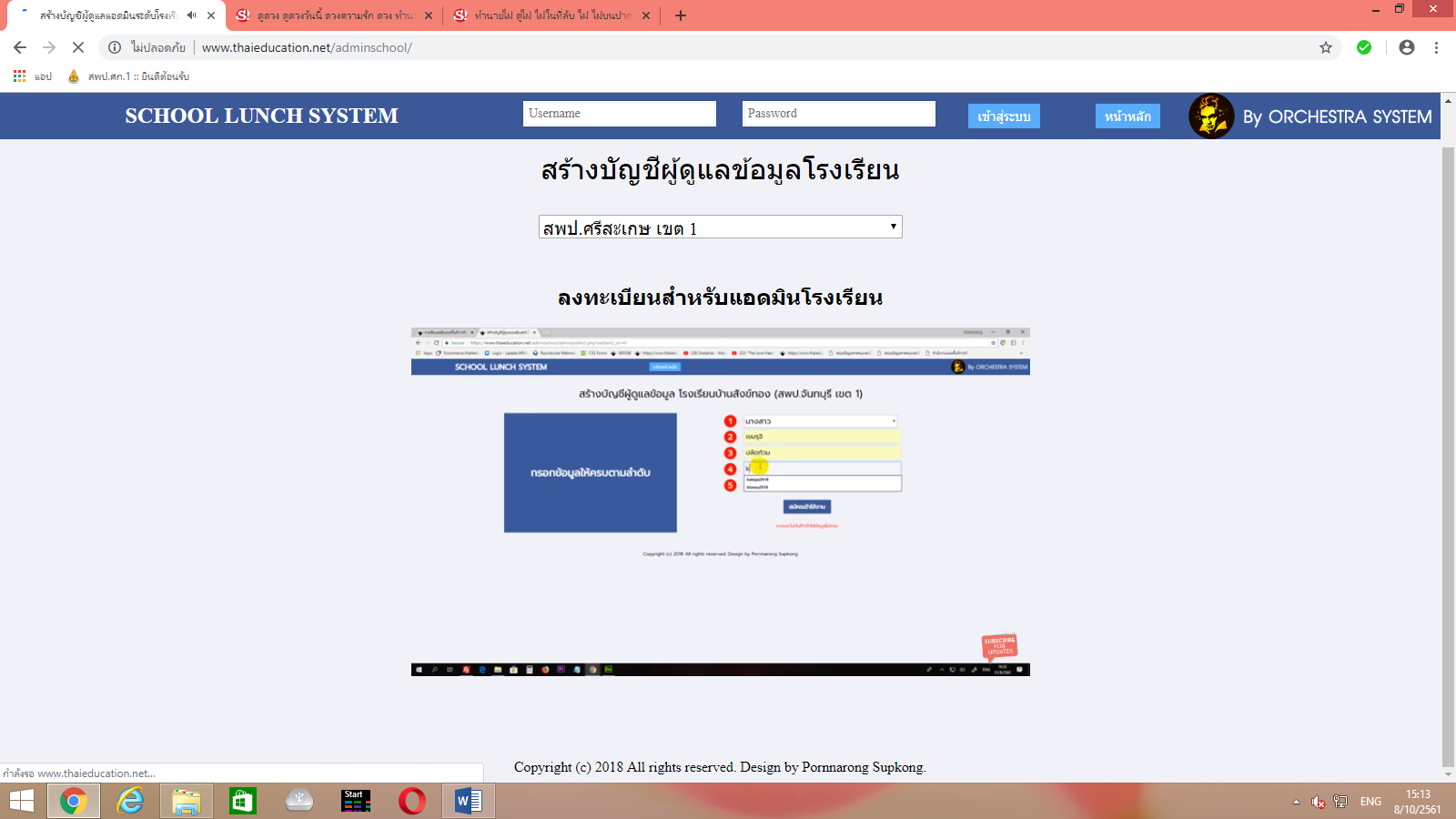 